  Regione Liguria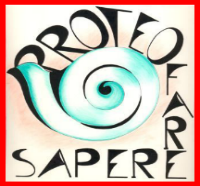 DIVENTARE DIRIGENTE SCOLASTICOCORSO DI PREPARAZIONE AL CONCORSO di DIRIGENTE SCOLASTICO L’Associazione Professionale Proteo Fare Sapere Liguria, in collaborazione con la Struttura di comparto dei Dirigenti Scolastici FLC CGIL Liguria, organizza un corso di preparazione al Concorso di Dirigente Scolastico finalizzato all’acquisizione di conoscenze e competenze necessarie ad affrontare le prove concorsuali. Il corso prevede di avvalersi delle video lezioni e dei materiali di approfondimento sulle 9 aree tematiche previste dal Regolamento presenti sulla piattaforma di formazione di Proteo Fare Sapere Nazionale. L’accesso al corso online, previsto per tutti gli iscritti, sarà integrato da incontri territoriali con lo scopo di seguire l’intero percorso, per sostenerli nel metodo di studio e affrontare insieme i dubbi e le criticità; fondamentale il contributo di Dirigenti in servizio o in quiescenza per affiancare lo studio teorico con la possibilità di entrare in contatto diretto con l’esperienza reale del lavoro. Gli incontri liguri saranno on line in modalità sincrona e verranno registrati; in presenza potranno esserci eventuali incontri a piccoli gruppi. Questa duplice modalità permette ai partecipanti di organizzare liberamente i loro percorsi di studio secondo ritmi e tempi propri, in base alle proprie conoscenze e competenze, ma anche di inserirsi in un gruppo di lavoro collaborativo sostenuto da Dirigenti esperti. Verranno date ai corsisti indicazioni per i materiali su cui prepararsi in vista degli incontri sui singoli temi. In ogni incontro si affronteranno domande a risposta chiusa, che permetteranno di mettere meglio a fuoco alcuni aspetti dell’argomento trattato, di sviluppare consapevolezza delle strategie di risposta ai quesiti a risposta multipla e di autoverificare la propria preparazione sui singoli argomenti. Dopo la prova preselettiva seguiranno, per gli interessati, due moduli aggiuntivi collegati allo svolgimento della fase concorsuale. Nella fase di preparazione alla prova scritta l’obiettivo sarà quello di approfondire gli argomenti trattati ed esercitarsi nelle risposte a quesiti aperti; è prevista anche la correzione personalizzata di alcuni quesiti per ciascun corsista. Nella fase in preparazione alla prova orale si lavorerà principalmente sull’ analisi di caso con simulazioni di situazioni pratiche legate alla funzione dirigenziale e sull’approfondimento delle strategie per affrontare il colloquio.  Il primo modulo del corso (preparazione alla prova preselettiva) si realizzerà attraverso:La fruizione del corso online predisposto da Proteo Fare Sapere Nazionale cui verrà dato accesso subito dopo l’iscrizione ed il relativo versamento a Proteo Fare Sapere LiguriaCirca 10 incontri on line con Dirigenti scolastici del nostro territorio, di approfondimento in modalità sincrona sugli argomenti previsti dal bando di concorso CalendarioLe videoconferenze si terranno solitamente al giovedì in orario 17.00 – 19.00 con inizio giovedì 19/05/2022. Del secondo (ed eventualmente terzo) incontro verrà comunicata la data all’inizio del corso. Gli altri saranno calendarizzati a seconda dei tempi di uscita del bando di concorso.Per ragioni organizzative le iscrizioni, che si realizzano attraverso la compilazione e la sottoscrizione del modulo allegato alla presente e l’iscrizione online a Proteo Fare Sapere Nazionale [www.proteofaresapere.it -> ISCRIVITI, indicando l’avvenuto pagamento della relativa quota], dovranno pervenire all’indirizzo mailliguria@proteofaresapere.itentro e non oltre martedì 03/05/2022Costi € 350,00 comprensivo della iscrizione a Proteo Fare Sapere 2022 (€ 10,00) e del corso online di Proteo Fare Sapere Nazionale per i non iscritti alla FLC CGIL€ 200,00 comprensivo della iscrizione a Proteo Fare Sapere 2022 (€ 10,00) e del corso online di Proteo Fare Sapere Nazionale per gli iscritti alla FLC CGILda versare, sempre entro MARTEDI’ 03/05/2022, a mezzo bonifico sul c/c. bancario di Proteo Fare Sapere Liguria c/o Intesa S. Paolo Filiale di via Timavo 18/R - 16132 GEIBAN: IT77 P030 6901 4091 0000 0000 351E’ consentito il pagamento anche attraverso buono carta docente